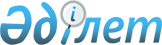 О внесении изменений и дополнения в решение Казалинского районного маслихата от 25 декабря 2020 года №552 "О бюджете сельского округа Коларык на 2021-2023 годы"Решение Казалинского районного маслихата Кызылординской области от 12 марта 2021 года № 33. Зарегистрировано Департаментом юстиции Кызылординской области 16 марта 2021 года № 8192
      В соответствии со статьей 109-1 Кодекса Республики Казахстан от 4 декабря 2008 года "Бюджетный кодекс Республики Казахстан", пунктом 2-7 статьи 6 Закона Республики Казахстан от 23 января 2001 года "О местном государственном управлении и самоуправлении в Республике Казахстан", Казалинский районный маслихат РЕШИЛ:
      1. Внести в решение Казалинского районного маслихата от 25 декабря 2020 года №552 "О бюджете сельского округа Коларык на 2021-2023 годы" (зарегистрировано в Реестре государственной регистрации нормативных правовых актов за номером 7973, опубликовано 31 декабря 2020 года в эталонном контрольном банке нормативных правовых актов Республики Казахстан) следующие изменения и дополнение:
      пункт 1 изложить в новой редакции:
      "1. Утвердить бюджет сельского округа Коларык на 2021-2023 годы согласно приложениям 1, 2, 3, в том числе на 2021 год в следующих объемах:
      1) доходы – 52509 тысяч тенге, в том числе:
      налоговые поступления – 2713 тысяч тенге;
      поступления трансфертов – 49796 тысяч тенге;
      2) затраты – 53409 тысяч тенге;
      3) чистое бюджетное кредитование – 0;
      бюджетные кредиты – 0;
      погашение бюджетных кредитов – 0;
      4) сальдо по операциям с финансовыми активами – 0;
      приобретение финансовых активов – 0;
      поступления от продажи финансовых активов государства – 0;
      5) дефицит (профицит) бюджета – -900 тысяч тенге;
      6) финансирование дефицита (использование профицита) бюджета – 900 тысяч тенге.".
      Пункт 2 дополнить подпунктом 2) следующего содержания:
      "2) на расходы по обеспечению деятельности аппарата акима 200 тысяч тенге.".
      Приложение 1 к указанному решению изложить в новой редакции согласно приложению к настоящему решению.
      2. Настоящее решение вводится в действие с 1 января 2021 года и подлежит официальному опубликованию. Бюджет на 2021 год сельского округа Коларык
					© 2012. РГП на ПХВ «Институт законодательства и правовой информации Республики Казахстан» Министерства юстиции Республики Казахстан
				
      Председатель внеочередной ІІІ сессий Казалинского районного маслихата 

А. ОРЫМБАЕВ

      Председатель маслихата Казалинского районного маслихата 

Б. ЖАРЫЛҚАП
Приложение к решениюКазалинского районного маслихатаот 12 марта 2021 года № 33Приложение 1 к решениюКазалинского районного маслихатаот 25 декабря 2020 года №552
Категория
Категория
Категория
Категория
Сумма,

тысяч тенге
Класс
Класс
Класс
Сумма,

тысяч тенге
Подкласс
Подкласс
Сумма,

тысяч тенге
Наименование
Сумма,

тысяч тенге
1. Доходы
52309
1
Налоговые поступления
2713
04
Hалоги на собственность
2713
1
Hалоги на имущество
23
3
Земельный налог
380
4
Hалог на транспортные средства
2310
4
Поступления трансфертов 
49796
02
Трансферты из вышестоящих органов государственного управления
49796
3
Трансферты из районного (города областного значения) бюджета
49796
Функциональная группа
Функциональная группа
Функциональная группа
Функциональная группа
Администратор бюджетных программ
Администратор бюджетных программ
Администратор бюджетных программ
Программа
Программа
Наименование
Наименование
2.Затраты
53409
1
Государственные услуги общего характера
30088
124
Аппарат акима города районного значения, села, поселка, сельского округа
30088
001
Услуги по обеспечению деятельности акима города районного значения, села, поселка, сельского округа
29475,4
022
Капитальные расходы государственного органа
612,6
7
Жилищно-коммунальное хозяйство
6330
124
Аппарат акима города районного значения, села, поселка, сельского округа
6330
008
Освещение улиц в населенных пунктах
3309
009
Обеспечение санитарии населенных пунктов
525
011
Благоустройство и озеленение населенных пунктов
2496
8
Культура, спорт, туризм и информационное пространство
16747
124
Аппарат акима города районного значения, села, поселка, сельского округа
16747
006
Поддержка культурно-досуговой работы на местном уровне
16747
15
Трансферты
244
124
Аппарат акима города районного значения, села, поселка, сельского округа
244
048
Возврат неиспользованных (недоиспользованных) целевых трансфертов
244
3. Чистое бюджетное кредитование
0
Бюджетные кредиты
0
Погашение бюджетных кредитов
0
4. Сальдо по операциям с финансовыми активами
0
Приобретение финансовых активов
0
Поступления от продажи финансовых активов государства
0
5. Дефицит (профицит) бюджета
-900
6. Финансирование дефицита (использование профицита) бюджета
900
8
Используемые остатки бюджетных средств
900
01
Остатки бюджетных средств
900
1
Свободные остатки бюджетных средств
900